МУНИЦИПАЛЬНОЕ  ОБРАЗОВАНИЕГОРОД  НИЖНЕВАРТОВСКМУНИЦИПАЛЬНое бюджетное общеОБРАЗОВАТЕЛЬНое учреждение«СРЕДНЯЯ ШКОЛА № 5»Форма отчета о реализации программы деятельности ресурсного методического центра за 2016 - 2017 учебный годОтчет о реализации программы деятельности ресурсного методического центра (РМЦ) за 1 полугодие 2016 - 2017 учебного годаНаименование РМЦ «Изобразительное искусство. Мировая художественная культура»Целевая аудитория, на которую направлена деятельность РМЦ учителя музыки, изобразительного искусства, учителя, преподающие курс «Мировая художественная культура».Цель, задачи деятельности РМЦ по решению профессиональных проблем и образовательных запросов руководящих и педагогических работников:Создание условий для формирования и совершенствования профессиональных компетентностей педагогических работников образовательных организаций через освоение передового педагогического опыта, интеграцию в практику образовательных организаций инновационного опыта по актуальным направлениям развития общего и дополнительного образования Основные формы организации и содержание деятельности РМЦ:количество запланированных заседаний на 2016-2017 учебный год - 8количество проведенных заседаний в течение 2016-2017 учебного  года - 8количество заседаний, проведенных сверх плана, обоснование необходимости - нетсреднее количество руководящих и педагогических работников, участвующих в одном заседании - 25общее количество руководящих и педагогических работников, участвующих в заседаниях в течение 2016-2017 учебного  года  (положительная или отрицательная динамика, причины) – 185 (стабильно)совместная деятельность РМЦ с ведомствами, организациями и учреждениями города, в том числе с высшими, средними специальными учебными заведениямиМАУ ДО г. Нижневартовска «Центр детского творчества», НВГУ, МБОУ «СШ №15», МБОУ «Гимназия №1», ДШИ №1, №2, №3.информация о заседаниях РМЦ:Результаты деятельности РМЦ:выполнение количественных и качественных показателей планируемых результатов реализации программы деятельности РМЦ _ выполнено в соответствии с планом работы РМЦ_– методический продукт, полученный в ходе реализации программы деятельности РМЦ Организовывались выставки творческих работ, разрабатываются методические рекомендации, осуществляется постоянная работа сайта РМЦ http://sedov-roman.wix.com/rmcrostпубликации из опыта работы руководящих и педагогических работников  нет_Проблемы в организации деятельности РМЦ – нетПредложения по оказанию методической помощи в адрес МАУ г. Нижневартовска «Центр развития образования», департамента образования администрации города – возможно, проведение обучающего семинара по организации деятельности РМЦ, или обмен опытом работы руководителей и координаторов РМЦ.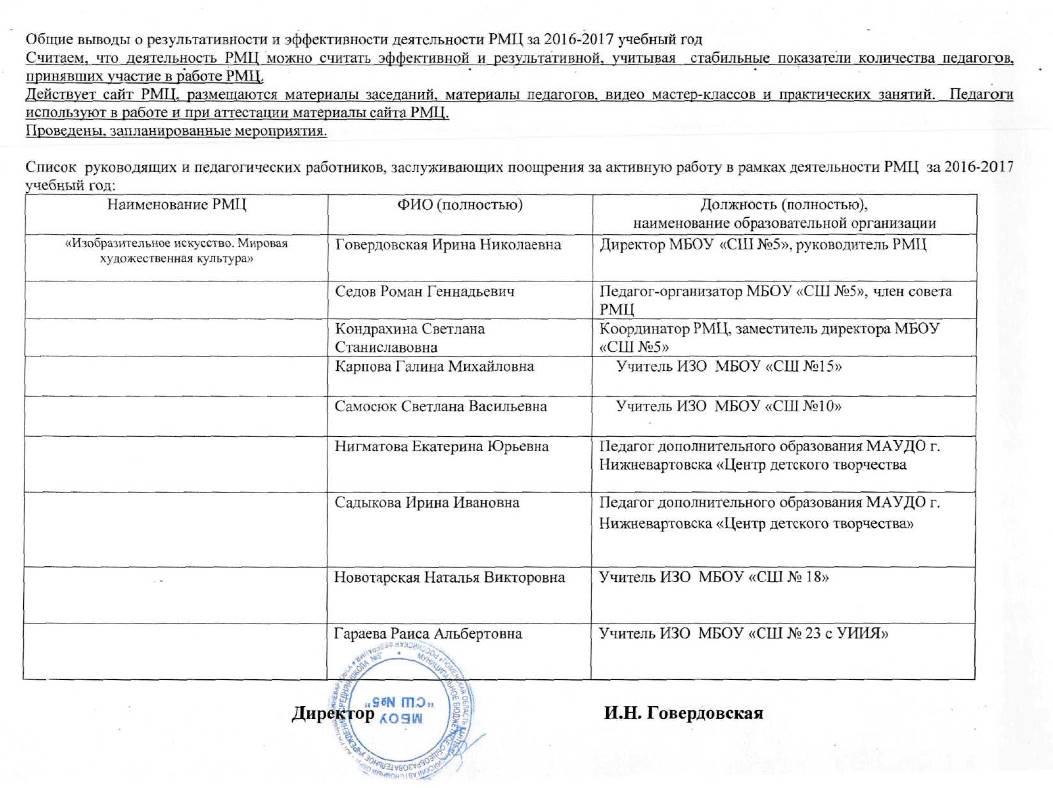 (628624), Российская Федерация, Тюменская область,Ханты-Мансийский автономный округ - Югра,                                                                       г.Нижневартовск, ул. Чапаева, 15аТелефоны: (3466) 48-11-89Тел./факс:  (3466) 48-11-89Электронная почта: school5_nv@mail.ru Сайт: http://school5.metronv.ru/от 29 мая 2017гДиректору МАУ г. Нижневартовска «Центр развития образования»  Е.П. ЯковлевойНаправление деятельности РМЦТема заседанияДата, место проведенияКоличество участниковФормы работы в рамках заседания Содержание заседания (рассматриваемые вопросы)Принятые решенияМетодический продукт(методические рекомендации, памятки, пособия, УМК, публикации, выставки, др.)«Изобразительное искусство. Мировая художественная культура»Секционное заседания  ресурсного методического центра  «Изобразительное искусство. Музыка. МХК» августовского совещания  работников системы образования г. Нижневартовска.14.09.2016 64Пленарная частьМастер-классы по выбору педагоговПриветственное слово участникам заседания. Презентация программы заседания, регламент работы секции«Организация работы с детьми гудошниками и плохо интонирующими детьми»Хаджаева Елена Ивановна, педагог дополнительного образования МАУДО г. Нижневартовска «Центр детского творчества».«Комплекс условий, необходимый для развития вокальных навыков пения в ансамбле, как часть развития всесторонней личности обучающегося и педагога» Сонина Надежда Ивановна, учитель музыки, МБОУ «СШ № 3».Концертмейстер Кулиничева Елена Анатольевна, Нижневартовский социально-гуманитарный колледжОсобенности организации занятия внеурочной деятельности  по теме «Рисуем солью»Самосюк Светлана Васильевна, учитель ИЗО, МБОУ «СШ № 10».«Использование нетрадиционных техник рисования на занятиях. Интуитивная живопись».Шестакова Елена Владимировна, Безручко Татьяна Дмитриевна педагоги дополнительного образования МАУДО г. Нижневартовска «Центр детского творчества».Создание и использование мультимедийной разработки  при изучении  темы «Архитектура»МАУДО г. Нижневартовска «Детская школа искусств» № 2«Применение активных методов обучения на уроках МХК в старших классах»Актувганова Евгения Сергеевна, учитель МХК, МБОУ «СШ № 13».«Организация работы над артикуляцией на занятиях с вокалистами»Криворотова Елена Олеговна, педагог дополнительного образования МАУДО г. Нижневартовска «Центр детского творчества»Использование на занятиях изобразительным искусством техники «Бумагопластика»Байбатырова Светлана Николаевна, Яцкова Ирина Станиславовна, педагоги дополнительного образования МАУДО г. Нижневартовска «Центр детского творчества»Использование на занятиях изобразительным искусством техники «Пластилинография»Штро Алена Владимировна, Качковская Светлана Сергеевна, педагоги дополнительного образования МАУДО г. Нижневартовска «Центр детского творчества».Основы декоративно-прикладного искусства «Ковроткачество» Рабикова Гузель Айсматулловна, педагог дополнительного образования МАУДО г. Нижневартовска «Центр детского творчества».Подведение итогов работы, разработка проекта решения секционного заседанияПринять к сведению и рекомендовать  к использованию в образовательной деятельности, представленный на заседании представленный педагогический опыт.Предложить представленный опыт к распространению посредствам Интернет-ресурсов (Сайт РМЦ, сайт ЦРО). http://sedov-roman.wix.com/rmcrostПродолжить работу педагогов   образовательных областей «ИЗО. МХК» по реализации современных образовательных методик и технологий с целью создания условий для индивидуализации обучения школьников, выявления, поддержки и развития детской одаренности, развития творческого и интеллектуального потенциала обучающихся.В рамках реализации внеурочной деятельности обучающихся и интеграции основного и дополнительного образования оказывать содействие в осуществлении взаимодействия педагогов образовательных областей «ИЗО. МХК», педагогов дополнительного образования образовательных организаций и педагогов учреждений культуры (ДШИ) г. Нижневартовска.Включить в план работы РМЦ вопросы  по эффективному использованию современного оборудования в образовательном процессе, способствующем достижению высоких образовательных результатов, вопросов по реализации ФГОС на ступенях начального и основного общего образования в условиях реализации Основных образовательных  программ.Продолжить работу по обобщению и распространению опыта работы педагогов, имеющих высокие результаты преподавания и внедряющих инновационные технологии в образовательный процесс  через систему открытых уроков и мастер классов и других мероприятий практической направленности.Организовать  профессиональную выставку работ педагогов, преподающих предмет «Изобразительное искусство» и педагогов дополнительного образования.В 2017 году провести профессиональный конкурс для педагогов, преподающих предмет «Изобразительное искусство» и педагогов дополнительного образования  в двух номинациях «Изобразительное искусство» и «Декоративно-прикладное творчество».ВыставкаМетодические рекомендацииРабота сайта РМЦhttp://sedov-roman.wix.com/rmcrostЗаседание Совета ресурсного методического центра «Изобразительное искусство. Мировая художественная культура»11.11.20167Круглый столОсуществление деятельности РМЦ в 2016-2017 гг. в практико-ориентированном направлении.Корректировка плана работы РМЦ  на 2016-2017 год С.С. КондрахинаПодготовка конкурса профессионального мастерства среди педагогов по ИЗО среди образовательных организаций городаГ.С. КасьянчикПроведение конкурса «В царстве снега и льда» (ИЗО)Р.Г. СедовПодготовка и проведение дистанционного конкурса по МХК И.В. ПотимкоОрганизация сотрудничества  с  факультетом искусства и дизайна  НВГУ       С.В. СамосюкСкорректировать план деятельности РМЦ с учетом активизации практико-ориентированного направления мероприятий.Привлекать к  сотрудничеству  педагогов ДШИ в рамках работы  РМЦ.Разработать план взаимодействия РМЦ с преподавателями факультета «Искусство и дизайн» в рамках проведения конкурсных мероприятий РМЦ и проведения мастер-классов для педагогов образовательных организаций города.Проводить тематические мастер-классы с использованием потенциала педагогов ЦДТ, по утвержденной тематике.Подготовить положение о проведении конкурса профессионального мастерства для педагогов ИЗО.Провести в январе 2017 г. конкурс по ИЗО  «В царстве снега и льда».Подготовить Положение и материалы для проведения конкурса по МХК (срок февраль 2017 г.)Методические рекомендацииРабота сайта РМЦhttp://sedov-roman.wix.com/rmcrost«Личностно – ориентированное развитие познавательных возможностей и творческих способностей  обучающихся  в условиях  реализации новых образовательных стандартов»23.11.201620Мастер-классыпрезентацияРазвитие познавательных возможностей и творческих способностей обучающихся в условиях реализации ФГОС ООО. Основные направления деятельности секции «Изобразительное искусство» в 2016-2017 учебном году.  Самосюк С.В., руководитель секции «ИЗО»,  МБОУ «СШ № 10».Мастер-класс «Изготовление национального оберега народов Севера»Потемкина Е.Ю., ведущий художник, Арсланов Р.М., преподаватель художественных дисциплин МАУДО г. Нижневартовска «ДШИ № 2»Презентация «Коллаж»Федюшина Н.А., заведующая художественным отделением МАУДО г. Нижневартовска «ДШИ №1»Продолжить работу по внедрению в практику образовательного процесса активных форм работы с обучающимися на уроках МХК и ИЗО.Рекомендовать к использованию опыт, представленный педагогами Федюшиной Н.А., Потемкиной Е.Ю., Арсланова Р.М., Самосюк С.В., Муслимовой Ф.Т.Продолжить использование в работе РМЦ практико-ориентированных форм работы: открытые уроки, мастер- классы, презентации, практикумы.Продолжить участие в городском конкурсе «В царстве снега и льда …» на базе РМЦ, расширить формат конкурса за счет новых номинаций.Разместить представленный опыт на сайте РМЦ.Расширить сотрудничество с организациями культуры (ДШИ), факультетом «Искусство и дизайн» НВГУ.Проводить систематическое анкетирование педагогов ИЗО, МХК  по выявлению педагогических затруднений  и потребностей с целью корректировки и повышения эффективности  работы РМЦ.Методические рекомендацииРабота сайта РМЦhttp://sedov-roman.wix.com/rmcrost«Проектная деятельность как одно из условий творческой самореализации учащихся»16.12.201620ПрактикумИнформационно-практический модульПриветственное слово участникам заседания. Регламент работы заседания.Кондрахина С.С., координатор деятельности РМЦ, заместитель директора по методической работе МБОУ «СШ № 5».«Барельеф своими руками». Практикум. Семачкина Е.Н., учитель ИЗО,  МБОУ «СШ № 40»Формирование регулятивных универсальных учебных действий у младших школьников посредством использования метода проектов на уроках изобразительного искусства. Практикум. Белоус Г.Л., учитель начальных классов,  МБОУ «СШ № 5»О сотрудничестве  педагогов РМЦ с кафедрой архитектуры, дизайна и декоративного искусства НВГУБерезуцкая Л. В. доцент кафедры архитектуры, дизайна и декоративного искусства, руководитель практики факультета искусств и дизайна Нижневартовского государственного университета«Системно-деятельностный характер преподавания теоретических дисциплин в условиях реализации ФГТ и ФГОС». Информационно-практический модуль.Серегина Л.А., преподаватель художественных дисциплин, Лимаренко С.В., преподаватель предмета «История театрального искусства» МАУДО г. Нижневартовска  «ДШИ № 3»Рекомендовать к использованию опыт, представленный педагогами Семачкиной Е.Н., Белоус Г.Л., Серегиной Л.А., Лимаренко С.В.Использовать в работе по внедрению в практику образовательного процесса разнообразные формы работы с обучающимися на уроках МХК и ИЗО, направленные на выявление и развитие творческих способностей обучающихся.Разработать план мероприятий по взаимодействию РМЦ с факультетом искусств и дизайна Нижневартовского государственного университетаРазместить представленный опыт на сайте РМЦ.Продолжить сотрудничество с организациями культуры (ДШИ), факультетом «Искусство и дизайн» НВГУ в направлении организации практико-ориентированных мероприятий для педагогов.Методические рекомендацииРабота сайта РМЦhttp://sedov-roman.wix.com/rmcrostИзготовление новогодних подарков и игрушек на уроке и на занятиях по внеурочной деятельности17.12.201610Тематический мастер классМастер-класс провели педагоги дополнительного образования МАУДО города Нижневартовска «Центр детского творчества».Мастер-классы:«Открытка в технике «Ковроделие»«Лепка символов года»«Открытка в технике «Интуитивная живопись»Рекомендовать к использованию опыт, представленный дополнительного образования МАУДО города Нижневартовска «Центр детского творчества»Использовать в урочной и внеуроченой деятельности разнообразных форм работы с обучающимися направленные на выявление и развитие творческих способностей обучающихся.Разместить представленный опыт на сайте РМЦ.Методические рекомендацииРабота сайта РМЦhttp://sedov-roman.wix.com/rmcrost«Современные формы и методы развития  художественно-творческих, индивидуально выраженных способностей личности обучающихся»21.02.201720Практикум. Мастер-классы по выборуПриветственное слово участникам заседания. Регламент работы заседания.Кондрахина С.С., координатор деятельности РМЦ, заместитель директора по методической работе МБОУ «СШ № 5».Информация о новом  дистанционном конкурсе по предмету «Искусство. Мировая художественная культура»Как подготовить презентацию для защиты исследовательской работы,   проекта. ПрактикумМалахова О.А., учитель географии МБОУ «СШ № 5Мастер-классы по выбору:Пластическое моделирование из бумагиНигматова Е.Ю., педагог дополнительного образования МАУДО г. Нижневартовска «Центр детского творчестваОсновы проектирования. БумагопластикаСадыкова И.И., педагог дополнительного образования МАУДО г. Нижневартовска «Центр детского творчества»Разное.Рекомендовать к использованию опыт, представленный педагогами Малаховой О.А., Нигматовой Е.Ю., Садыковой И.И.Провести дистанционный конкурс на лучшую электронную презентацию по мировой художественной культуре «Звенящая капель» в соответствии с положением и порядком проведения конкурса.Привлекать обучающихся к участию в конкурсах, способствующих расширению кругозора, развитию эстетических и нравственных качеств, познавательного интереса к обучению.Активно применять в образовательном  процессе формы работы с обучающимися способствующие развитию творческих способностей обучающихся.Разместить представленный опыт на сайте РМЦ.Использовать на уроках разнообразные техники и материалы с целью повышения интереса обучающихся к изучению предмета.Выставка работМетодические рекомендацииРабота сайта РМЦhttp://sedov-roman.wix.com/rmcrost«Познаем мир вокруг нас: новые формы, методы, технологии в арсенале педагога, преподающего учебные дисциплины «ИЗО» и  «МХК»19.04.2017 г.21Представление опыта. Мастер-классПриветственное слово участникам заседания. Регламент работы заседания.Самосюк С.В., руководитель секции ИЗО, учитель ИЗО МБОУ «СШ № 10»Организационные вопросы РМЦ«Организация проектно-исследовательской деятельности в условиях ФГОС». Представление опыта работы.Попович. Л.Н., учитель технологии МБОУ «СШ № 10»«Художники Югры - детям». Практикум.Карпова Г.М., учитель ИЗО МБОУ «СШ № 15«Архитектура. Макетирование на уроках изобразительного искусства». Практикум.Новотарская Н.В., учитель ИЗО  МБОУ «СШ № 18»«Формирование этнокультурных знаний у обучающихся на уроках изобразительного искусства». Представление опыта работы.Гараева Р.А., учитель ИЗО  МБОУ «СШ № 23 с УИИЯ»Разное.Решения заседанияСамосюк С.В., руководитель секции ИЗО, учитель ИЗО МБОУ «СШ №10»Рекомендовать к использованию опыт, представленный педагогами   Попович Л.Н., Карповой Г.М., Новотарской Л.В., Гараевой Р.А.Привлекать обучающихся к участию в конкурсах, выставках способствующих расширению кругозора, развитию эстетических и нравственных качеств, познавательного интереса к обучению.Формировать этнокультурные знания через различные  приемы и формы работы с обучающихся. Применять в образовательном  процессе разнообразные формы работы с обучающимися способствующие развитию познавательных творческих способностей обучающихся.Разместить представленный опыт на сайте РМЦ.Использовать на уроках разнообразные техники и материалы с целью повышения интереса обучающихся к изучению предмета.«Итоги деятельности РМЦ за 2016-2017 учебный год. Планирование работ на 2017-2018 учебный год»19.05.201721Круглый столПриветственное слово участникам заседания. Регламент работы заседания. Итоги работы РМЦ за 2016-20127 учебный год.Самосюк С.В., руководитель секции ИЗО, учитель ИЗО МБОУ «СШ № 10»Планирование работы РМЦ на 2017-2018 учебный годКондрахина С.С., координатор деятельности РМЦ, заместитель директора по МР МБОУ «СШ № 5». Организация дистанционных конкурсов на сайте РМЦ в 2017-2018 учебный году.Седов Р.Г., член совета РМЦ, педагог-организатор МБОУ «СШ №5».Разное.Решения заседанияСамосюк С.В., руководитель секции ИЗО, учитель ИЗО МБОУ «СШ №10»Признать результаты деятельности РМЦ в 2016-2017 учебном году удовлетворительными.Отметить высокий уровень методической подготовки педагогов, принявших активное участие в мероприятиях РМЦ.Расширить взаимодействие РМЦ в 2017-2018 учебном году с преподавателями НВГУ факультета искусства и дизайна, осуществлять сотрудничество с организациями культуры и музеями города. Провести секционное заседание в рамках августовского совещания работников системы образования  г. Нижневартовска по теме этнокультурного образования обучающихся.Продолжить участие в дистанционных конкурсах на сайте РМЦ. Расширить конкурсные проекты в 2017-2018 учебном году.С 10. 12.2016Стартовал Дистанционный конкурс по ИЗО «В царстве снега и льда»  на сайте РМЦ http://sedov-roman.wix.com/rmcrostС 25.02.2017г.Стартовал дистанционный конкурс «Звенящая капель» на сайте РМЦ http://sedov-roman.wix.com/rmcrostС 10. 12.2016Стартовал Дистанционный конкурс по ИЗО «В царстве снега и льда»  на сайте РМЦ http://sedov-roman.wix.com/rmcrostС 25.02.2017г.Стартовал дистанционный конкурс «Звенящая капель» на сайте РМЦ http://sedov-roman.wix.com/rmcrostС 10. 12.2016Стартовал Дистанционный конкурс по ИЗО «В царстве снега и льда»  на сайте РМЦ http://sedov-roman.wix.com/rmcrostС 25.02.2017г.Стартовал дистанционный конкурс «Звенящая капель» на сайте РМЦ http://sedov-roman.wix.com/rmcrostС 10. 12.2016Стартовал Дистанционный конкурс по ИЗО «В царстве снега и льда»  на сайте РМЦ http://sedov-roman.wix.com/rmcrostС 25.02.2017г.Стартовал дистанционный конкурс «Звенящая капель» на сайте РМЦ http://sedov-roman.wix.com/rmcrostС 10. 12.2016Стартовал Дистанционный конкурс по ИЗО «В царстве снега и льда»  на сайте РМЦ http://sedov-roman.wix.com/rmcrostС 25.02.2017г.Стартовал дистанционный конкурс «Звенящая капель» на сайте РМЦ http://sedov-roman.wix.com/rmcrostС 10. 12.2016Стартовал Дистанционный конкурс по ИЗО «В царстве снега и льда»  на сайте РМЦ http://sedov-roman.wix.com/rmcrostС 25.02.2017г.Стартовал дистанционный конкурс «Звенящая капель» на сайте РМЦ http://sedov-roman.wix.com/rmcrostС 10. 12.2016Стартовал Дистанционный конкурс по ИЗО «В царстве снега и льда»  на сайте РМЦ http://sedov-roman.wix.com/rmcrostС 25.02.2017г.Стартовал дистанционный конкурс «Звенящая капель» на сайте РМЦ http://sedov-roman.wix.com/rmcrostС 10. 12.2016Стартовал Дистанционный конкурс по ИЗО «В царстве снега и льда»  на сайте РМЦ http://sedov-roman.wix.com/rmcrostС 25.02.2017г.Стартовал дистанционный конкурс «Звенящая капель» на сайте РМЦ http://sedov-roman.wix.com/rmcrostДействует сайт РМЦhttp://sedov-roman.wix.com/rmcrostДействует сайт РМЦhttp://sedov-roman.wix.com/rmcrostДействует сайт РМЦhttp://sedov-roman.wix.com/rmcrostДействует сайт РМЦhttp://sedov-roman.wix.com/rmcrostДействует сайт РМЦhttp://sedov-roman.wix.com/rmcrostДействует сайт РМЦhttp://sedov-roman.wix.com/rmcrostДействует сайт РМЦhttp://sedov-roman.wix.com/rmcrostДействует сайт РМЦhttp://sedov-roman.wix.com/rmcrost№ п/пНаименование ресурсного методического центраОбразовательное учреждение, являющееся базовымКоличество запланированных заседанийПроведено заседанийОбщее кол-во педагогов, участвующих в заседаниях в течение учебного годаСреднее кол-во педагогов, участвующих в одном заседанииПроведено заседаний сверх плана (причина)Не проведено заседаний (причина)«Изобразительное искусство. Мировая художественная культура»МБОУ «СШ № 5»88185 250Не проведены 3 мастер-класса. (включены в  повестку плановых заседаний)